Hello Kids  Nadal utrwalamy słownictwo „On holiday”. Wykonajcie poniższe ćwiczenie i podpiszcie obrazki właściwym słowem z ramki. Jeżeli nie macie drukarki, wpiszcie w zeszycie numer obrazka i obok poprawne słowo.Gdy skończycie to zadanie, narysujcie w zeszycie Wasze ulubione miejsce na wakacje.Wyślijcie zdjęcie tych zadań na email: dorkraj25@eszkola.opolskie.plSee you on next lesson and have a good fun I want to go to the- chcę poójść/pojechać do (napisz po angielsku gdzie chcesz  pójść/pojechać)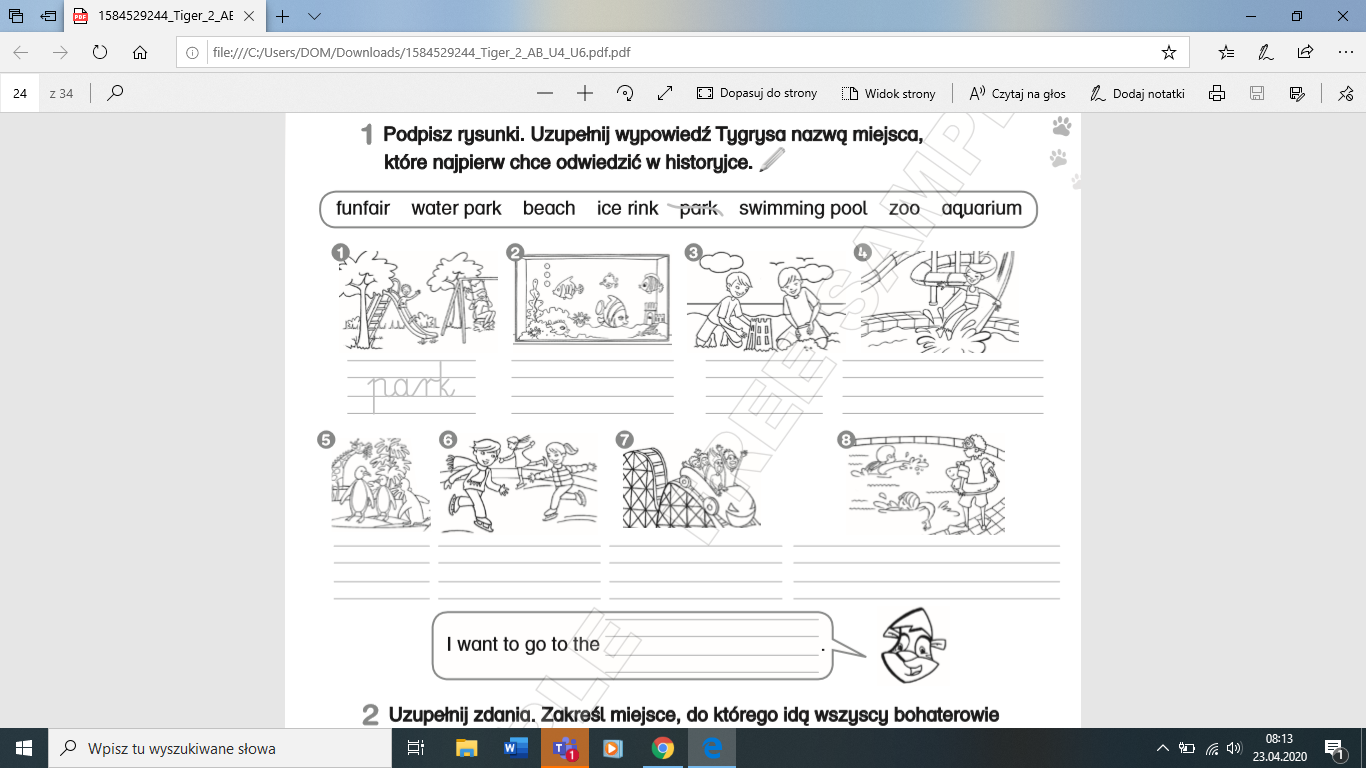 